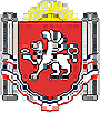 БОТАНИЧЕСКИЙ СЕЛЬСКИЙ СОВЕТРАЗДОЛЬНЕНСКОГО РАЙОНА РЕСПУБЛИКИ КРЫМРЕШЕНИЕ10.06.2021 года                    								№ 245О внесении изменений в Устав Ботанического сельского поселения Раздольненского района Республики Крым, принятый решением 5 сессии Ботанического сельского совета I созыва от 10.11.2014 г. № 1В соответствии с ч. 7 ст. 40 Федерального закона от 06.10.2003 г. N 131-ФЗ «Об общих принципах организации местного самоуправления в Российской Федерации», руководствуясь статьями 37, 85 Устава Ботанического сельского поселения, в целях приведения Устава в соответствие с действующим законодательством, Ботанический сельский советРЕШИЛ:1. Внести следующие изменения в Устав Ботанического сельского поселения, принятый решением 5 сессии Ботанического сельского совета I созыва от 10.11.2014 г. № 1:1.1. Часть 2 статьи 87 дополнить абзацем в следующей редакции:«Председатель Ботанического сельского совета обязан опубликовать (обнародовать) зарегистрированные Устав Поселения, решение Совета Поселения о внесении изменений и дополнений в Устав Поселения в течение семи дней со дня поступления из территориального органа  уполномоченного федерального органа исполнительной власти в сфере регистрации уставов муниципальных образований уведомления о включении сведений об Уставе Поселения, решении Совета Поселения о внесении изменений в Устав Поселения в государственный реестр уставов муниципальных образований Республики Крым, предусмотренного частью 6 статьи 4 Федерального закона от 21 июля 2005 года N 97-ФЗ "О государственной регистрации уставов муниципальных образований».2. Председателю Ботанического сельского совета - главе администрации Ботанического сельского поселения в течение 15 дней со дня принятия данного решения направить настоящее решение в Управление Министерства юстиции Российской Федерации по Республике Крым для государственной регистрации в порядке, установленном законодательством Российской Федерации.3. После государственной регистрации настоящее решение подлежит официальному опубликованию (обнародованию) на официальном сайте администрации Ботанического сельского поселения (http://admbotanika.ru), на информационных стендах муниципального образования Ботаническое сельское поселение Раздольненского района Республики Крым и на портале Министерства юстиции Российской Федерации «Нормативные правовые акты в Российской Федерации» в информационно-телекоммуникационной сети "Интернет" (http://pravo-minjust.ru, http://право-минюст.рф, регистрация в качестве сетевого издания Эл № ФС77-72471 от 05.03.2018).4. Настоящее решение вступает в силу после его официального опубликования (обнародования).5. Контроль за исполнение настоящего решения возложить на председателя Ботанического сельского совета – главу администрации Ботанического сельского поселения.Председатель Ботанического сельскогосовета – глава администрации Ботаническогосельского поселения 							М.А. Власевская